Ubicación satelitalMorera Residencialhttps://maps.app.goo.gl/rhBBBhSyd59xdugA9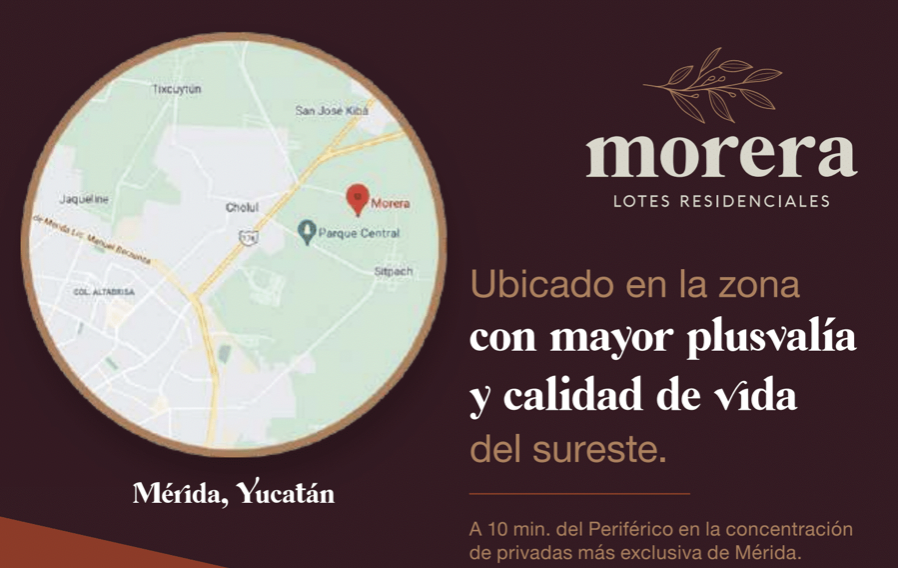 